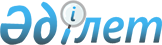 О внесении изменений и дополнения в решение маслихата от 13 января 2020 года № 340 "О бюджетах сел, сельских округов Узункольского района на 2020-2022 годы"
					
			С истёкшим сроком
			
			
		
					Решение маслихата Узункольского района Костанайской области от 5 июня 2020 года № 384. Зарегистрировано Департаментом юстиции Костанайской области 15 июня 2020 года № 9268. Прекращено действие в связи с истечением срока
      В соответствии со статьями 106 и 109-1 Бюджетного кодекса Республики Казахстан от 4 декабря 2008 года, статьей 6 Закона Республики Казахстан от 23 января 2001 года "О местном государственном управлении и самоуправлении в Республике Казахстан", Узункольский районный маслихат РЕШИЛ:
      1. Внести в решение маслихата "О бюджете сел, сельских округов Узункольского района на 2020-2022 годы" от 13 января 2020 года № 340 (опубликовано 14 января 2020 года в Эталонном контрольном банке нормативных правовых актов Республики Казахстан, зарегистрировано в Реестре государственной регистрации нормативных правовых актов за № 8883) следующие изменения и дополнение:
      пункт 5 указанного решения изложить в новой редакции:
      "5. Утвердить бюджет Ершовского сельского округа на 2020-2022 годы согласно приложениям 4, 5 и 6 соответственно, в том числе на 2020 год в следующих объемах:
      1) доходы – 55226,0 тысяч тенге, в том числе по:
      налоговым поступлениям – 1478,0 тысяч тенге;
      неналоговым поступлениям – 70,0 тысяч тенге;
      поступлениям от продажи основного капитала – 0,0 тысяч тенге;
      поступлениям трансфертов – 53678,0 тысяч тенге;
      2) затраты – 55226,0 тысяч тенге;
      3) чистое бюджетное кредитование – 0,0 тысяч тенге, в том числе:
      бюджетные кредиты – 0,0 тысяч тенге;
      погашение бюджетных кредитов – 0,0 тысяч тенге;
      4) сальдо по операциям с финансовыми активами – 0,0 тысяч тенге;
      5) дефицит (профицит) бюджета – 0,0 тысяч тенге;
      6) финансирование дефицита (использование профицита) бюджета – 0,0 тысяч тенге.";
      пункт 25 указанного решения изложить в новой редакции:
      "25. Утвердить бюджет Пресногорьковского сельского округа на 2020-2022 годы согласно приложениям 16, 17 и 18 соответственно, в том числе на 2020 год в следующих объемах:
      1) доходы – 55904,0 тысячи тенге, в том числе по:
      налоговым поступлениям – 4807,0 тысяч тенге;
      неналоговым поступлениям – 20,0 тысяч тенге;
      поступлениям от продажи основного капитала – 0,0 тысяч тенге;
      поступлениям трансфертов – 51077,0 тысяч тенге;
      2) затраты – 55904,0 тысячи тенге;
      3) чистое бюджетное кредитование – 0,0 тысяч тенге, в том числе:
      бюджетные кредиты – 0,0 тысяч тенге;
      погашение бюджетных кредитов – 0,0 тысяч тенге;
      4) сальдо по операциям с финансовыми активами – 0,0 тысяч тенге;
      5) дефицит (профицит) бюджета – 0,0 тысяч тенге;
      6) финансирование дефицита (использование профицита) бюджета – 0,0 тысяч тенге.";
      пункт 47 указанного решения изложить в новой редакции:
      "47. Утвердить бюджет Узункольского сельского округа на 2020-2022 годы согласно приложениям 31, 32 и 33 соответственно, в том числе на 2020 год в следующих объемах:
      1) доходы – 526930,0 тысяч тенге, в том числе по:
      налоговым поступлениям – 15730,0 тысяч тенге;
      неналоговым поступлениям – 2050,0 тысяч тенге;
      поступлениям от продажи основного капитала – 0,0 тысяч тенге;
      поступлениям трансфертов – 509150,0 тысяч тенге;
      2) затраты – 630909,4 тысяч тенге;
      3) чистое бюджетное кредитование – 0,0 тысяч тенге, в том числе:
      бюджетные кредиты – 0,0 тысяч тенге;
      погашение бюджетных кредитов – 0,0 тысяч тенге;
      4) сальдо по операциям с финансовыми активами – 0,0 тысяч тенге;
      5) дефицит (профицит) бюджета – -103979,4 тысяч тенге;
      6) финансирование дефицита (использование профицита) бюджета – 103979,4 тысяч тенге.";
      пункт 50 указанного решения изложить в новой редакции:
      "50. Учесть, что в бюджете Узункольского сельского округа на 2020 год предусмотрено поступление целевых текущих трансфертов из районного бюджета, в том числе на:
      средний ремонт улицы Ворошилова;
      услуги на разработку сметной документации по среднему ремонту внутрипоселковых улиц и автостоянок;
      услуги по расчету стоимости экспертиз качества работ и материалов по объектам на средний ремонт улиц села Узунколь.";
      дополнить указанное решение пунктом 51-1 следующего содержания:
      "51-1. Учесть, что в бюджете Узункольского сельского округа на 2020 год предусмотрено поступление кредитов из областного бюджета на кредитование бюджетов сел, сельских округов для финансирования мероприятий в рамках Дорожной карты занятости.";
      пункт 52 указанного решения изложить в новой редакции:
      "52. Учесть, что в бюджете Узункольского сельского округа на 2020 год предусмотрено поступление целевых текущих трансфертов из республиканского бюджета, в том числе на:
      увеличение оплаты труда педагогов государственных организаций дошкольного образования;
      доплату за квалификационную категорию педагогам государственных организаций дошкольного образования;
      реализацию мероприятий по социальной и инженерной инфраструктуре в сельских населенных пунктах в рамках проекта "Ауыл - Ел бесігі.";
      приложения 4, 10, 16, 25, 28, 31 к указанному решению изложить в новой редакции согласно приложениям 1, 2, 3, 4, 5, 6 к настоящему решению.
      2. Настоящее решение вводится в действие с 1 января 2020 года. Бюджет Ершовского сельского округа на 2020 год Бюджет Новопокровского сельского округа на 2020 год Бюджет Пресногорьковского сельского округа на 2020 год Бюджет села Троебратское на 2020 год Бюджет Федоровского сельского округа на 2020 год Бюджет Узункольского сельского округа на 2020 год
					© 2012. РГП на ПХВ «Институт законодательства и правовой информации Республики Казахстан» Министерства юстиции Республики Казахстан
				
      Председатель сессии 

Б. Жумабаев

      Секретарь Узункольского районного маслихата 

А. Бараншина
Приложение 1
к решению маслихата
от "5" июня 2020 года
№ 384Приложение 4
к решению маслихата
от "13" января 2020 года
№ 340
Категория
Категория
Категория
Категория
Категория
Сумма, тысяч тенге
Класс 
Класс 
Класс 
Класс 
Сумма, тысяч тенге
Подкласс
Подкласс
Подкласс
Сумма, тысяч тенге
НАИМЕНОВАНИЕ
Сумма, тысяч тенге
I. Доходы
55226,0
1
Налоговые поступления
1478,0
01
Подоходный налог
667,0
2
Индивидуальный подоходный налог
667,0
04
Налоги на собственность
811,0
1
Налоги на имущество
33,0
3
Земельный налог
265,0
4
Налог на транспортные средства
513,0
2
Неналоговые поступления
70,0
01
Доходы от государственной собственности
70,0
5
Доходы от аренды имущества, находящегося в государственной собственности
70,0
4
Поступления трансфертов 
53678,0
02
Трансферты из вышестоящих органов государственного управления
53678,0
3
Трансферты из районного (города областного значения) бюджета
53678,0
Функциональная группа 
Функциональная группа 
Функциональная группа 
Функциональная группа 
Функциональная группа 
Сумма, тысяч тенге
Функциональная подгруппа 
Функциональная подгруппа 
Функциональная подгруппа 
Функциональная подгруппа 
Сумма, тысяч тенге
Администратор бюджетных программ 
Администратор бюджетных программ 
Администратор бюджетных программ 
Сумма, тысяч тенге
Программа
Программа
Сумма, тысяч тенге
НАИМЕНОВАНИЕ
Сумма, тысяч тенге
II. Затраты
55226,0
01
Государственные услуги общего характера
15065,0
1
Представительные, исполнительные и другие органы, выполняющие общие функции государственного управления
15065,0
124
Аппарат акима города районного значения, села, поселка, сельского округа
15065,0
001
Услуги по обеспечению деятельности акима города районного значения, села, поселка, сельского округа
15065,0
4
Образование
37907,0
1
Дошкольное воспитание и обучение
36953,0
124
Аппарат акима города районного значения, села, поселка, сельского округа
36953,0
004
Дошкольное воспитание и обучение и организация медицинского обслуживания в организациях дошкольного воспитания и обучения
36953,0
2
Начальное, основное среднее и общее среднее образование
954,0
124
Аппарат акима города районного значения, села, поселка, сельского округа
954,0
005
Организация бесплатного подвоза учащихся до ближайшей школы и обратно в сельской местности
954,0
07
Жилищно-коммунальное хозяйство
1254,0
3
Благоустройство населенных пунктов
1254,0
124
Аппарат акима города районного значения, села, поселка, сельского округа
1254,0
008
Освещение улиц в населенных пунктах
754,0
011
Благоустройство и озеленение населенных пунктов
500,0
12
Транспорт и коммуникации
1000,0
1
Автомобильный транспорт
1000,0
124
Аппарат акима города районного значения, села, поселка, сельского округа
1000,0
013
Обеспечение функционирования автомобильных дорог в городах районного значения, селах, поселках, сельских округах
1000,0
III. Чистое бюджетное кредитование
0,0
IV. Сальдо по операциям с финансовыми активами
0,0
V. Дефицит (профицит) бюджета
0,0
VI. Финансирование дефицита (использование профицита) бюджета
0,0Приложение 2
к решению маслихата
от "5" июня 2020 года
№ 384Приложение 10 
к решению маслихата
от "13" января 2020 года
№ 340
Категория
Категория
Категория
Категория
Категория
Сумма, тысяч тенге
Класс 
Класс 
Класс 
Класс 
Сумма, тысяч тенге
Подкласс
Подкласс
Подкласс
Сумма, тысяч тенге
НАИМЕНОВАНИЕ
Сумма, тысяч тенге
I. Доходы
32579,0
1
Налоговые поступления
2265,0
01
Подоходный налог
567,0
2
Индивидуальный подоходный налог
567,0
04
Налоги на собственность
1698,0
1
Налоги на имущество
37,0
3
Земельный налог
235,0
4
Налог на транспортные средства
1426,0
2
Неналоговые поступления
75,0
01
Доходы от государственной собственности
75,0
5
Доходы от аренды имущества, находящегося в государственной собственности
75,0
4
Поступления трансфертов 
30239,0
02
Трансферты из вышестоящих органов государственного управления
30239,0
3
Трансферты из районного (города областного значения) бюджета
30239,0
Функциональная группа 
Функциональная группа 
Функциональная группа 
Функциональная группа 
Функциональная группа 
Сумма, тысяч тенге
Функциональная подгруппа 
Функциональная подгруппа 
Функциональная подгруппа 
Функциональная подгруппа 
Сумма, тысяч тенге
Администратор бюджетных программ 
Администратор бюджетных программ 
Администратор бюджетных программ 
Сумма, тысяч тенге
Программа
Программа
Сумма, тысяч тенге
НАИМЕНОВАНИЕ
Сумма, тысяч тенге
II. Затраты
32579,0
01
Государственные услуги общего характера
16347,0
1
Представительные, исполнительные и другие органы, выполняющие общие функции государственного управления
16347,0
124
Аппарат акима города районного значения, села, поселка, сельского округа
16347,0
001
Услуги по обеспечению деятельности акима города районного значения, села, поселка, сельского округа
16347,0
4
Образование
13554,0
1
Дошкольное воспитание и обучение
12953,0
124
Аппарат акима города районного значения, села, поселка, сельского округа
12953,0
004
Дошкольное воспитание и обучение и организация медицинского обслуживания в организациях дошкольного воспитания и обучения
12953,0
2
Начальное, основное среднее и общее среднее образование
601,0
124
Аппарат акима города районного значения, села, поселка, сельского округа
601,0
005
Организация бесплатного подвоза учащихся до ближайшей школы и обратно в сельской местности
601,0
07
Жилищно-коммунальное хозяйство
1678,0
3
Благоустройство населенных пунктов
1678,0
124
Аппарат акима города районного значения, села, поселка, сельского округа
1678,0
008
Освещение улиц в населенных пунктах
1248,0
011
Благоустройство и озеленение населенных пунктов
430,0
12
Транспорт и коммуникации
1000,0
1
Автомобильный транспорт
1000,0
124
Аппарат акима города районного значения, села, поселка, сельского округа
1000,0
013
Обеспечение функционирования автомобильных дорог в городах районного значения, селах, поселках, сельских округах
1000,0
III. Чистое бюджетное кредитование
0,0
IV. Сальдо по операциям с финансовыми активами
0,0
V. Дефицит (профицит) бюджета
0,0
VI. Финансирование дефицита (использование профицита) бюджета
0,0Приложение 3 
к решению маслихата
от "5" июня 2020 года
№ 384Приложение 16
к решению маслихата
от "13" января 2020 года
№ 340
Категория
Категория
Категория
Категория
Категория
Сумма, тысяч тенге
Класс 
Класс 
Класс 
Класс 
Сумма, тысяч тенге
Подкласс
Подкласс
Подкласс
Сумма, тысяч тенге
НАИМЕНОВАНИЕ
Сумма, тысяч тенге
I. Доходы
55904,0
1
Налоговые поступления
4807,0
01
Подоходный налог
3450,0
2
Индивидуальный подоходный налог
3450,0
04
Налоги на собственность
1357,0
1
Налоги на имущество
45,0
3
Земельный налог
325,0
4
Налог на транспортные средства
987,0
2
Неналоговые поступления
20,0
01
Доходы от государственной собственности
20,0
5
Доходы от аренды имущества, находящегося в государственной собственности
20,0
4
Поступления трансфертов 
51077,0
02
Трансферты из вышестоящих органов государственного управления
51077,0
3
Трансферты из районного (города областного значения) бюджета
51077,0
Функциональная группа 
Функциональная группа 
Функциональная группа 
Функциональная группа 
Функциональная группа 
Сумма, тысяч тенге
Функциональная подгруппа 
Функциональная подгруппа 
Функциональная подгруппа 
Функциональная подгруппа 
Сумма, тысяч тенге
Администратор бюджетных программ 
Администратор бюджетных программ 
Администратор бюджетных программ 
Сумма, тысяч тенге
Программа
Программа
Сумма, тысяч тенге
НАИМЕНОВАНИЕ
Сумма, тысяч тенге
II. Затраты
55904,0
01
Государственные услуги общего характера
26251,0
1
Представительные, исполнительные и другие органы, выполняющие общие функции государственного управления
26251,0
124
Аппарат акима города районного значения, села, поселка, сельского округа
26251,0
001
Услуги по обеспечению деятельности акима города районного значения, села, поселка, сельского округа
20851,0
022
Капитальные расходы государственного органа
5400,0
4
Образование
26049,0
Дошкольное воспитание и обучение
23300,0
124
Аппарат акима города районного значения, села, поселка, сельского округа
23300,0
004
Дошкольное воспитание и обучение и организация медицинского обслуживания в организациях дошкольного воспитания и обучения
23300,0
2
Начальное, основное среднее и общее среднее образование
2749,0
124
Аппарат акима города районного значения, села, поселка, сельского округа
2749,0
005
Организация бесплатного подвоза учащихся до ближайшей школы и обратно в сельской местности
2749,0
07
Жилищно-коммунальное хозяйство
1254,0
3
Благоустройство населенных пунктов
1254,0
124
Аппарат акима города районного значения, села, поселка, сельского округа
1254,0
008
Освещение улиц в населенных пунктах
644,0
011
Благоустройство и озеленение населенных пунктов
610,0
12
Транспорт и коммуникации
2350,0
1
Автомобильный транспорт
2350,0
124
Аппарат акима города районного значения, села, поселка, сельского округа
2350,0
013
Обеспечение функционирования автомобильных дорог в городах районного значения, селах, поселках, сельских округах
2350,0
III. Чистое бюджетное кредитование
0,0
IV. Сальдо по операциям с финансовыми активами
0,0
V. Дефицит (профицит) бюджета
0,0
VI. Финансирование дефицита (использование профицита) бюджета
0,0Приложение 4
к решению маслихата
от "5" июня 2020 года
№ 384Приложение 25
к решению маслихата
от "13" января 2020 года
№ 340
Категория
Категория
Категория
Категория
Категория
Сумма, тысяч тенге
Класс 
Класс 
Класс 
Класс 
Сумма, тысяч тенге
Подкласс
Подкласс
Подкласс
Сумма, тысяч тенге
НАИМЕНОВАНИЕ
Сумма, тысяч тенге
I. Доходы
20925,0
1
Налоговые поступления
2136,0
01
Подоходный налог
778,0
2
Индивидуальный подоходный налог
778,0
04
Налоги на собственность
1358,0
1
Налоги на имущество
40,0
3
Земельный налог
310,0
4
Налог на транспортные средства
1008,0
2
Неналоговые поступления
50,0
01
Доходы от государственной собственности
50,0
5
Доходы от аренды имущества, находящегося в государственной собственности
50,0
4
Поступления трансфертов 
18739,0
02
Трансферты из вышестоящих органов государственного управления
18739,0
3
Трансферты из районного (города областного значения) бюджета
18739,0
Функциональная группа 
Функциональная группа 
Функциональная группа 
Функциональная группа 
Функциональная группа 
Сумма, тысяч тенге
Функциональная подгруппа 
Функциональная подгруппа 
Функциональная подгруппа 
Функциональная подгруппа 
Сумма, тысяч тенге
Администратор бюджетных программ 
Администратор бюджетных программ 
Администратор бюджетных программ 
Сумма, тысяч тенге
Программа
Программа
Сумма, тысяч тенге
НАИМЕНОВАНИЕ
Сумма, тысяч тенге
II. Затраты
20925,0
01
Государственные услуги общего характера
16704,0
1
Представительные, исполнительные и другие органы, выполняющие общие функции государственного управления
16704,0
124
Аппарат акима города районного значения, села, поселка, сельского округа
16704,0
001
Услуги по обеспечению деятельности акима города районного значения, села, поселка, сельского округа
16704,0
07
Жилищно-коммунальное хозяйство
3021,0
3
Благоустройство населенных пунктов
3021,0
124
Аппарат акима города районного значения, села, поселка, сельского округа
3021,0
008
Освещение улиц в населенных пунктах
1820,0
011
Благоустройство и озеленение населенных пунктов
1201,0
12
Транспорт и коммуникации
1200,0
1
Автомобильный транспорт
1200,0
124
Аппарат акима города районного значения, села, поселка, сельского округа
1200,0
013
Обеспечение функционирования автомобильных дорог в городах районного значения, селах, поселках, сельских округах
1200,0
III. Чистое бюджетное кредитование
0,0
IV. Сальдо по операциям с финансовыми активами
0,0
V. Дефицит (профицит) бюджета
0,0
VI. Финансирование дефицита (использование профицита) бюджета
0,0Приложение 5
к решению маслихата
от "5" июня 2020 года
№ 384Приложение 28
к решению маслихата
от "13" января 2020 года
№ 340
Категория
Категория
Категория
Категория
Категория
Сумма, тысяч тенге
Класс 
Класс 
Класс 
Класс 
Сумма, тысяч тенге
Подкласс
Подкласс
Подкласс
Сумма, тысяч тенге
НАИМЕНОВАНИЕ
Сумма, тысяч тенге
I. Доходы
20770,0
1
Налоговые поступления
4552,0
01
Подоходный налог
2753,0
2
Индивидуальный подоходный налог
2753,0
04
Налоги на собственность
1799,0
1
Налоги на имущество
35,0
3
Земельный налог
295,0
4
Налог на транспортные средства
1469,0
2
Неналоговые поступления
70,0
01
Доходы от государственной собственности
70,0
5
Доходы от аренды имущества, находящегося в государственной собственности
70,0
4
Поступления трансфертов 
16148,0
02
Трансферты из вышестоящих органов государственного управления
16148,0
3
Трансферты из районного (города областного значения) бюджета
16148,0
Функциональная группа 
Функциональная группа 
Функциональная группа 
Функциональная группа 
Функциональная группа 
Сумма, тысяч тенге
Функциональная подгруппа 
Функциональная подгруппа 
Функциональная подгруппа 
Функциональная подгруппа 
Сумма, тысяч тенге
Администратор бюджетных программ 
Администратор бюджетных программ 
Администратор бюджетных программ 
Сумма, тысяч тенге
Программа
Программа
Сумма, тысяч тенге
НАИМЕНОВАНИЕ
Сумма, тысяч тенге
II. Затраты
20770,0
01
Государственные услуги общего характера
17161,0
1
Представительные, исполнительные и другие органы, выполняющие общие функции государственного управления
17161,0
124
Аппарат акима города районного значения, села, поселка, сельского округа
17161,0
001
Услуги по обеспечению деятельности акима города районного значения, села, поселка, сельского округа
17161,0
4
Образование
523,0
2
Начальное, основное среднее и общее среднее образование
523,0
124
Аппарат акима города районного значения, села, поселка, сельского округа
523,0
005
Организация бесплатного подвоза учащихся до ближайшей школы и обратно в сельской местности
523,0
07
Жилищно-коммунальное хозяйство
2236,0
3
Благоустройство населенных пунктов
2236,0
124
Аппарат акима города районного значения, села, поселка, сельского округа
2236,0
008
Освещение улиц в населенных пунктах
1636,0
011
Благоустройство и озеленение населенных пунктов
600,0
12
Транспорт и коммуникации
850,0
1
Автомобильный транспорт
850,0
124
Аппарат акима города районного значения, села, поселка, сельского округа
850,0
013
Обеспечение функционирования автомобильных дорог в городах районного значения, селах, поселках, сельских округах
850,0
III. Чистое бюджетное кредитование
0,0
IV. Сальдо по операциям с финансовыми активами
0,0
V. Дефицит (профицит) бюджета
0,0
VI. Финансирование дефицита (использование профицита) бюджета
0,0Приложение 6
к решению маслихата
от "5" июня 2020 года
№ 384Приложение 31
к решению маслихата
от "13" января 2020 года
№ 340
Категория
Категория
Категория
Категория
Категория
Сумма, тысяч тенге
Класс 
Класс 
Класс 
Класс 
Сумма, тысяч тенге
Подкласс
Подкласс
Подкласс
Сумма, тысяч тенге
НАИМЕНОВАНИЕ
Сумма, тысяч тенге
I. Доходы
526930,0
1
Налоговые поступления
15730,0
01
Подоходный налог
6095,0
2
Индивидуальный подоходный налог
6095,0
04
Налоги на собственность
9635,0
1
Налоги на имущество
232,0
3
Земельный налог
1145,0
4
Налог на транспортные средства
8258,0
2
Неналоговые поступления
2050,0
01
Доходы от государственной собственности
50,0
5
Доходы от аренды имущества, находящегося в государственной собственности
50,0
06
Прочие неналоговые поступления
2000,0
1
Прочие неналоговые поступления
2000,0
4
Поступления трансфертов 
509150,0
02
Трансферты из вышестоящих органов государственного управления
509150,0
3
Трансферты из районного (города областного значения) бюджета
509150,0
Функциональная группа 
Функциональная группа 
Функциональная группа 
Функциональная группа 
Функциональная группа 
Сумма, тысяч тенге
Функциональная подгруппа 
Функциональная подгруппа 
Функциональная подгруппа 
Функциональная подгруппа 
Сумма, тысяч тенге
Администратор бюджетных программ 
Администратор бюджетных программ 
Администратор бюджетных программ 
Сумма, тысяч тенге
Программа
Программа
Сумма, тысяч тенге
НАИМЕНОВАНИЕ
Сумма, тысяч тенге
II. Затраты
630909,4
01
Государственные услуги общего характера
27902,4
1
Представительные, исполнительные и другие органы, выполняющие общие функции государственного управления
27902,4
124
Аппарат акима города районного значения, села, поселка, сельского округа
27902,4
001
Услуги по обеспечению деятельности акима города районного значения, села, поселка, сельского округа
23923,0
032
3979,4
4
Образование
146712,0
Дошкольное воспитание и обучение
146712,0
124
Аппарат акима города районного значения, села, поселка, сельского округа
146712,0
004
Дошкольное воспитание и обучение и организация медицинского обслуживания в организациях дошкольного воспитания и обучения
146712,0
07
Жилищно-коммунальное хозяйство
45821,0
3
Благоустройство населенных пунктов
45821,0
124
Аппарат акима города районного значения, села, поселка, сельского округа
45821,0
008
Освещение улиц в населенных пунктах
11091,0
011
Благоустройство и озеленение населенных пунктов
34730,0
12
Транспорт и коммуникации
410474,0
1
Автомобильный транспорт
410474,0
124
Аппарат акима города районного значения, села, поселка, сельского округа
410474,0
013
Обеспечение функционирования автомобильных дорог в городах районного значения, селах, поселках, сельских округах
29348,0
045
Капитальный и средний ремонт автомобильных дорог в городах районного значения, селах, поселках, сельских округах
381126,0
III. Чистое бюджетное кредитование
0,0
IV. Сальдо по операциям с финансовыми активами
0,0
V. Дефицит (профицит) бюджета
-103979,4
VI. Финансирование дефицита (использование профицита) бюджета
103979,4